Annex Ascheme means for you?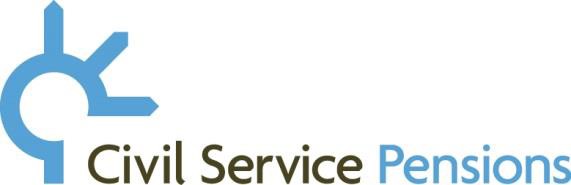 :  Do you know what the new pensionNext April, most of you will move into a new pension scheme called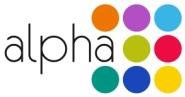 It’s important that you understand what the new pension scheme means for you.A new Civil Service Pension scheme website has been introduced, which includes the latest information about the 2015 changes.The new website makes it quick and easy for you to find important information that is relevant to you.You should  visit the new website to find out more about the pension changes.